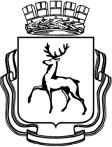 АДМИНИСТРАЦИЯ ГОРОДА НИЖНЕГО НОВГОРОДАМуниципальное бюджетное  общеобразовательное учреждение«Школа  № 185»603132, город Нижний Новгород, улица Академика Баха, дом 6 тел. (831) 245 53 55, факс (831) 245 53 55e-mail: lenruo185@mail.ruИнформация об уровне информатизации,достигнутом МБОУ «Школа №185» в 2016-2017 учебном году( по состоянию на 01 июня 2017 года)Использование сетевого пространства в образовательном процессеУчастие в сетевых образовательных проектах.    Количество   общеобразовательных   учреждений,   участвующих   в  сетевых проектах - 1   Количество   сетевых   проектов,   в   которых   образовательное   учреждение принимало участие - 3Участие в сетевых олимпиадах. Количество   общеобразовательных   учреждений,   участвующих   в  сетевых олимпиадах - 1    Количество участников сетевых олимпиад - 170Участие в сетевых конкурсах. 5.   Количество   общеобразовательных   учреждений,   участвующих   в  сетевых конкурсах.6.  Количество участников сетевых конкурсов - 260Участие педагогов общеобразовательных учреждений в вебинарах. 1.    Количество     общеобразовательных     учреждений,      педагоги      которых принимали участие в вебинарах2. Количество участников вебинаров - 40Использование облачных сервисов в образовательном процессе.1.	Количество   общеобразовательных   учреждений,   использующих   облачные сервисы2.	Наименование сервисов:Электронные школьные СМИ.1.	Количество    общеобразовательных    учреждений,     в     которых    созданы электронные СМИ2.	Количество электронных СМИ - 11.2.3.1. Количество        компьютеров        в        районном        органе, осуществляющем управление в сфере образования (без 1ДБ)-.3.    Оснащение   общеобразовательных  учреждений   основным   (периферийным ) оборудованием.1.3.1.	Мультимедиа-проекторы.Количество общеобразовательных  учреждений,  в  которых имеются мультимедиа-проекторы -Количество мультимедиа проекторов - 401.3.2.	Проекторы 3-х мерной визуализации (3D) - 10Количество общеобразовательных  учреждений,  в которых имеются проекторы 3-х мерной визуализации -Количество проекторов 3-х мерной визуализации - 101.3.3.	Электронное табло в спортивном зале.Количество общеобразовательных учреждений, в которых
имеются электронное табло в спортивном зале -Количество электронных табло - 01.3.4.	Интерактивные доски.Количество  общеобразовательных  учреждений,  в  которых имеются интерактивные доски -Количество интерактивных досок - 91.3.5.	Интерактивные программно-аппаратные комплексы.Количество общеобразовательных учреждений,  в которых
имеются интерактивные программно-аппаратные комплексы -Количество        интерактивных        программно-аппаратных комплексов - 01.3.6.	Проекционные экраны.Количество общеобразовательных учреждений, в которых
имеются проекционные экраны -Количество проекционных экранов - 371.3.7.	Плазменные панели Количество общеобразовательных  учреждений,  в  которых имеются плазменные панели -Количество плазменных панелей - 01.3.8.	Видео стены.Количество общеобразовательных учреждений,  в  которых имеются видеостены -Количество видсостен - 01.3.9.	Графические контроллеры.Количество общеобразовательных учреждений, в которых
имеются графические контроллеры -Количество графических контроллеров - 01.3.10.	Системы видеоконференцсвязи.Количество общеобразовательных учреждений, в которых
имеются системы видеоконференцсвязи -Количество систем видеоконференцсвязи - 0
1.3.1 1.              Лингафонные системы.Количество общеобразовательных учреждений, в которых
имеются лингафонные системы -Количество лингафонных систем - 01.3.12.	Интерактивные столы.Количество общеобразовательных учреждений, в которых
имеются интерактивные столы -Количество интерактивных столов - 01.3.13.	Мультимедийный глобус.Количество общеобразовательных учреждений, в которых
имеются мультимедийные глобусы -Количество мультимедийных глобусов - 61.3.14.	Smart-подиумы     или     другие     интегрированные     системы управления.Количество общеобразовательных учреждений, в которых
имеются интегрированные системы управления -Количество интегрированных систем управления - 01.3.15.	Принтеры.Количество общеобразовательных  учреждений,  в которых имеются принтеры -Количество принтеров - 81.3.16.	Сканеры.Количество общеобразовательных учреждений, в которых
имеются сканеры -Количество сканеров - 01.3.17.	Многофункциональные устройства (МФУ)Количество общеобразовательных  учреждений,  в которых имеются МФУ -Количество МФУ - 251.3.18.	Ксероксы.Количество общеобразовательных учреждений,  в которых
имеются ксероксы -Количество ксероксов - 31.3.19.	Документ-камерыКоличество общеобразовательных учреждений,  в  которых имеются документ - камеры -Количество документ - камер -21.3.20.	Цифровые фотоаппараты.Количество общеобразовательных учреждений,  в  которых имеются цифровые фотоаппараты -Количество цифровых фотоаппаратов - 11.3.21.	Цифровые видеокамеры - 22Облачный сервисКоличество ОУЯндекс. Диск.ИспользуетсяGoogle ДискИспользуетсяMicrosoft office Web AppsИспользуетсяДр.Не используются